  MÅNEDSPLAN for Bjørnene NOVEMBER  2022              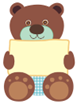 TEMA for måneden: Folk og Røvere i Kardemommeby – hvem bor i byen?MÅL: Bli kjent med Kardemommeloven;- «Man skal ikke plage andre, man skal være grei og snill og for øvrig kan man gjøre som man vil» Auglend barnehageneUkeMandagTirsdagOnsdagTorsdagFredag4431.10Turdag i nærmiljøet – Vålandskogen.HUSK: sekk, sitteunderlag og drikkeflaske med vann01.11.Felles Møtedag for alle 3-5 års-avdelinger. Vi samarbeider om å ha fysiske aktivitet og felles lunsj ute.02.11Temasamling «Folk og røvere i Kardemommeby»Gymaktiviteter ute03.11Aktiviteter i aldersinndelte grupper.Supergjeng på Museumstur – går fra barnehagen kl 8.30O4.11Fredagssamling:Musikk – dans og sangaktiviteter.  Med sanger fra KardemommebyFormingsaktiviteter4507.11Turdag i nærmiljøet – VålandtårnetHusk: sekk, sitteunderlag og drikkeflaske med vann08.11 Møtedag for personal. Felles uteaktiviteter for alle 3-5 åringer i Hillevåg   09.11Temasamling «Folk og røvere i Kardemommeby»FormingGymaktiviteter 10.11Samling og lek i aldersinndelte for 3 og 4 åringer.Supergjeng fra kl 9.45-14.00    11.11Fredagssamling: Musikk - dans og sangaktivititer med sanger fra KardemommebyFormingsaktiviteter4614.11 HURRA for NATHAN 5 år  Turdag  HUSK: sekk, sitteunderlag og drikkeflaske med vann15.11  Møtedag for personal. Felles uteaktiviteter for alle 3-5 åringer i Hillevåg16.11Temasamling«Folk og røvere i Kardemommeby»Forming.Gymaktiviteter17.113 års grupper4 års grupperSupergjeng fra kl 9.45-14.00  18.11Planleggingsdag og da erBARNEHAGEN ER STENGT4721.11 Turdag i nærmiljøet – Vålandskogen.HUSK: sekk, sitteunderlag og drikkeflaske med vann.         22.11Møtedag for personal.  Felles uteaktiviteter med alle 3-5 åringer i Hillevåg bhg.23.11Temasamling:«Folk og røvere i Kardemommeby»FormingGymaktiviteter 24.113 års grupper4 årsgrupperSupergjeng fra kl 9.45-14.00   25.11.HURRA for JULIE 4 år Fredagssamling:Musikk - dans og sangaktiviteter – sanger fra KardemommebyFormingsaktiviteter4828.11Turdag – Husk å pakke tursekken til barna.  29.11Møtedag for personal. Felles uteaktiviteter med alle 3-5 åringer i Hillevåg bhg.30.11Vi avslutter Kardemommeby-prosjekt for denne gang. Avdeling går inn i desemberstemning. 